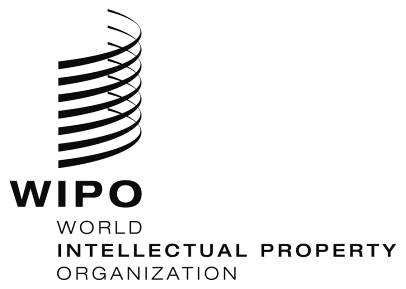 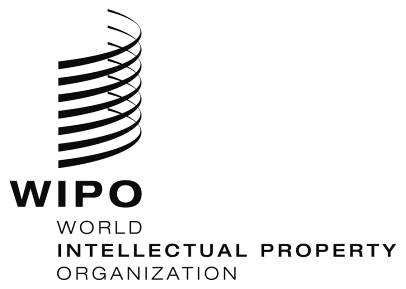 BILAGA FKLAGANDENS INVÄNDNING MOT CENTRETS ÅTERKALLANDE AV KLAGOMÅLDenna invändning är härmed inlämnad för beslut i enlighet med paragraf B(2)(c) i Regler för tvistlösning om domännamn i toppdomänen .eu ("ADR Regler") och paragraf 5(b) i World Intellectual Property Organization Tilläggsregler för .eu Alternativa tvistlösningsförfaranderegler ("Tilläggsregler").I. 	InledningSom följd av WIPO Centrets meddelande om återkallande av Klagomål på grund av en administrativ brist den [...], inlämnar Klaganden nedan en invändning mot återkallandet av Klagomålet.II. 	Klaganden och Domännamn	(ADR Regler, paragrafer B(2)(c)(1)(i), B(1)(b)(2) och B(1)(b)(6))Klaganden är [ange namn, post- och e-postadresser samt telefon- och faxnummer till Klaganden och till representant som är behörig att agera för Klaganden i ADR förfarandet].Denna tvist gäller domännamnet(en) [ange domännamn som är föremål för invändningen.]III. 	Begärd Åtgärd	(ADR Regler, paragraf B(2)(c)(1)(ii))Klaganden begär att återkallandet av Klagomålet på grund av administrativ brist skall upphävas.IV. 	Faktiska och Rättsliga Grunder	(ADR Regler, paragraf B(2)(c)(1)(iii))Återkallandet av Klagomålet på grund av administrativ brist bör upphävas [ange skälen till den begärda upphävningen.]V. 	Deklaration	(ADR Regler, paragraf B(2)(c)(1)(iv) och B(1)(b)(15))Klagande försäkrar att alla angivna uppgifter är fullständiga och korrekta. Klagande samtycker till Centrets bearbetning av personuppgifter i den omfattning som är nödvändig för att Centret skall kunna uppfylla sina skyldigheter enligt dessa ADR Regler.Klagande samtycker även till offentliggörandet av det fullständiga beslutet (inklusive personuppgifter i beslutet) som utfärdats i ADR förfarandet som initieras av detta Klagomål på det språk som har använts i ADR förfarandet och i en inofficiell engelsk översättning som utfärdats av Centret.Klagande samtycker vidare till att dennes anspråk och åtgärder avseende registrering av domännamnet, tvisten eller tvistens upplösning enbart är riktat mot domännamnsinnehavaren och avstår härmed alla anspråk och åtgärder gentemot:(i) 	Centret, dess styrelseledamöter, tjänstemän, anställda, rådgivare och ombud, förutom i händelse av avsiktlig förseelse(ii)	tvistlösare, förutom i händelse av avsiktlig förseelse(iii)	Registratorer, förutom i händelse av avsiktlig förseelse (iv)	Registreringsenheten, samt dess styrelseledamöter, tjänstemän, anställda, rådgivare och ombud, förutom i händelse av avsiktlig förseelseInvändning inlämnad av,___________________[Namn/Signatur]Datum: ______________	ARBITRATION
AND
MEDIATION CENTER